Titre :Mendeliev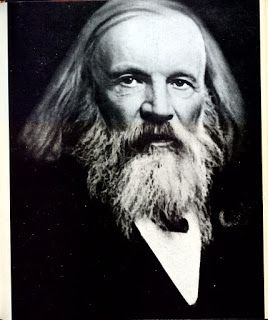 Fait par : Jhojan VoiselleNom : MendeleivNom au complet : Dmitri MendeleivNationalité : Russie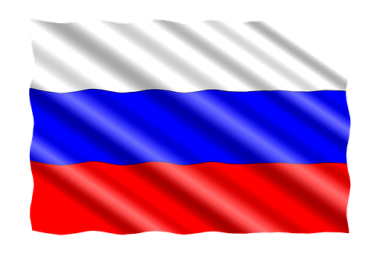 - Période de temps : 4 fevrier 1834-2fevrier 1907Découverte : tableau périodique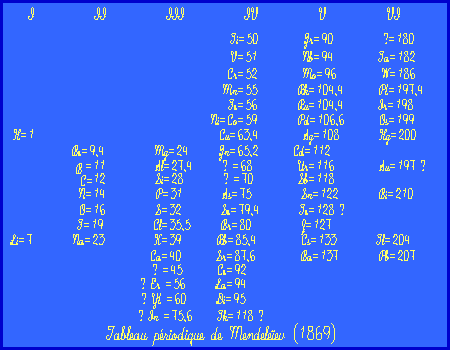 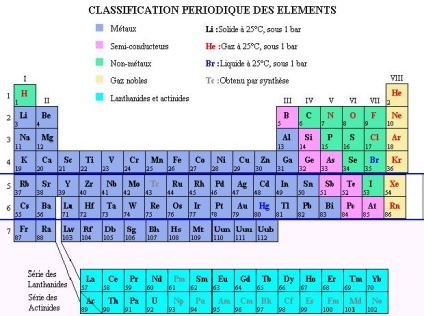 